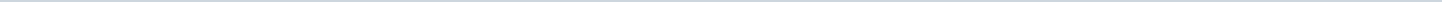 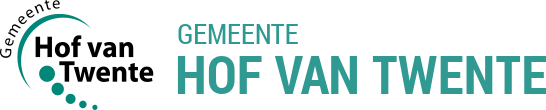 Gemeente Hof van TwenteAangemaakt op:Gemeente Hof van Twente29-03-2024 11:08Schriftelijke vragen5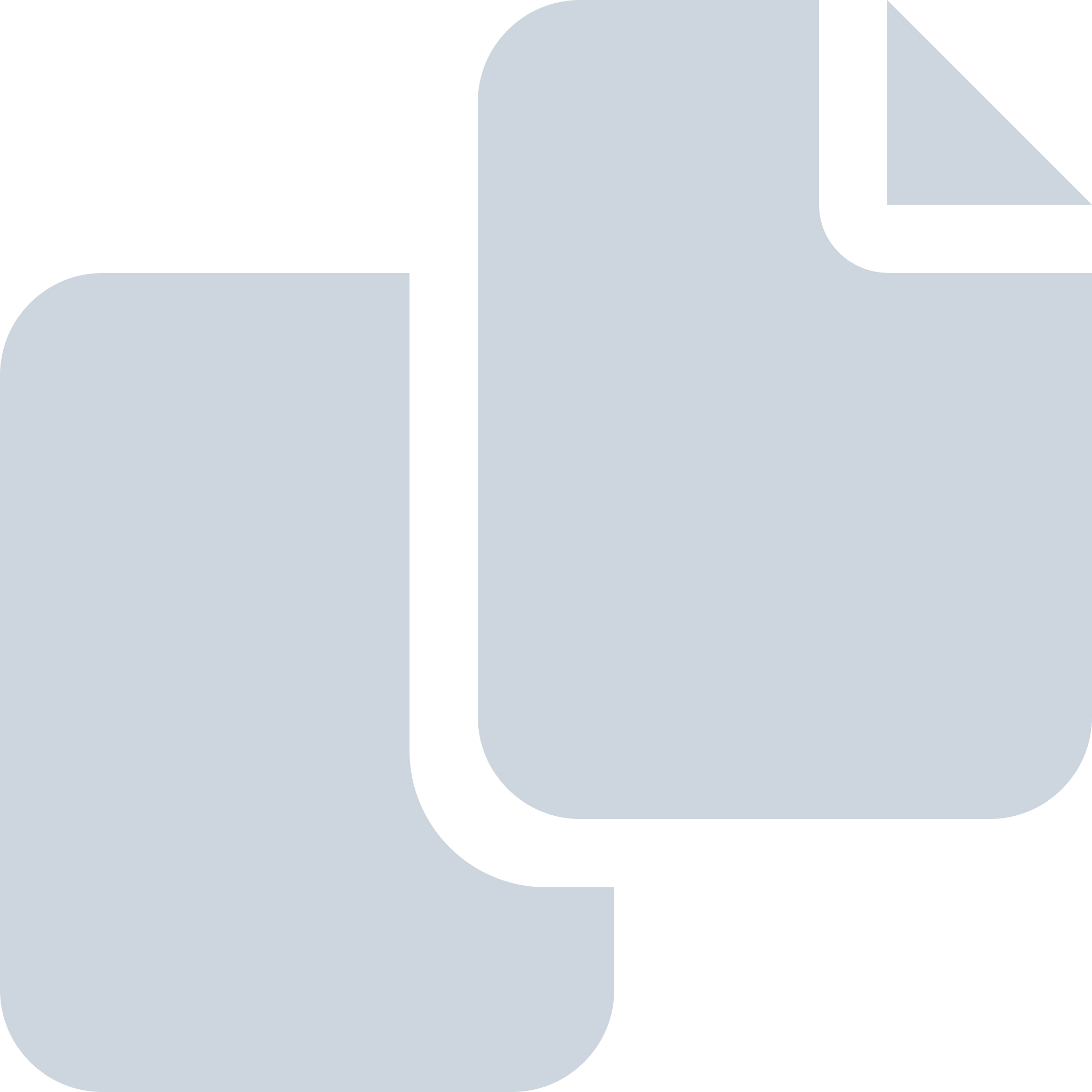 Periode: november 2023#Naam van documentPub. datumInfo1.2023-16 Schriftelijke vragen SP Aantal stemlokalen bij Tweede Kamerverkiezingen (594668)17-11-2023PDF,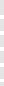 268,35 KB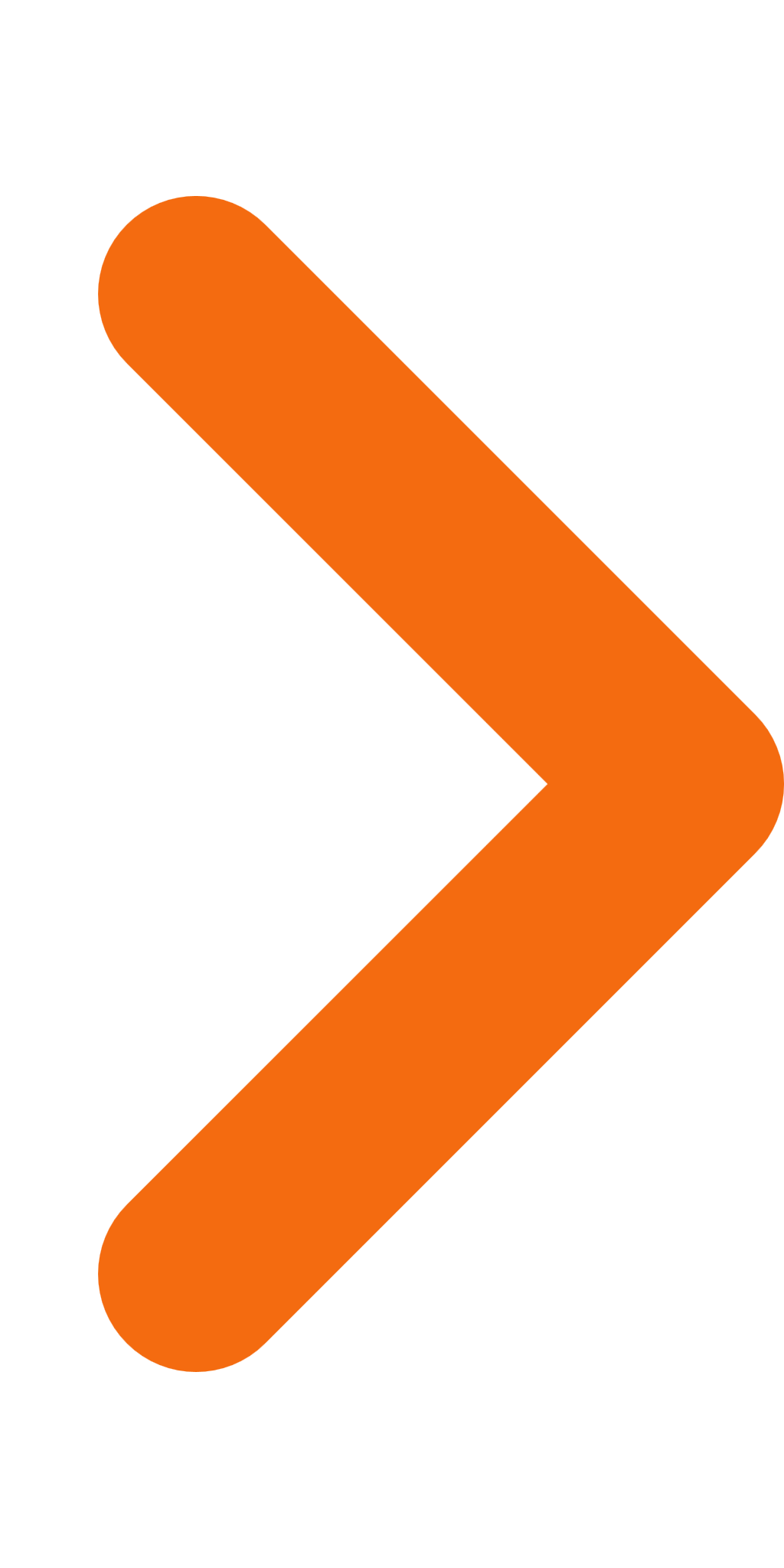 2.Beantwoording schriftelijke raadsvragen camping De Borkeld17-11-2023PDF,323,72 KB3.Reactie op mails-brieven gasten De Borkeld juli 202217-11-2023PDF,48,71 KB4.2023-17 Beantwoording schriftelijke vragen VOG huishoudelijke hulp17-11-2023PDF,266,33 KB5.2023-17 VOG huishoudelijke hulp06-11-2023PDF,83,88 KB